Le choix du sujet du mémoire de recherche doit être obligatoirement validé au préalable par la directrice du mémoire (Mme Ouvrard, directrice de la filière CFI) et – si le travail se réalise sous forme d’une co-direction - par le co-directeur (en règle générale : un enseignant-chercheur du département/de la section où l’étudiant poursuit ses études de langue/de civilisation). Pour obtenir cette validation de la part de la directrice (et du co-directeur), l’étudiant doit remplir le formulaire suivant :Une fois rempli, daté et signé par l’étudiant, ce formulaire doit être envoyé par courrier électronique et en format word :à la directrice du mémoire ;si applicable, au co-directeur du mémoire ;à la secrétaire de la filière CFI pour enregistrement et archivage, Mme Clémence Milcareck (clemence.milcareck@inalco.fr)La directrice du mémoire (et, si applicable, le co-directeur) examinera les informations fournies par l’étudiant, demandera, le cas échéant, des précisions et, enfin, donnera son accord en le datant et signant à son tour. Le formulaire daté et signé par la directrice du mémoire  (et, éventuellement, par le co-directeur) sera transmis à la secrétaire de la filière qui en fera une copie avant de le communiquer à l’étudiant intéressé.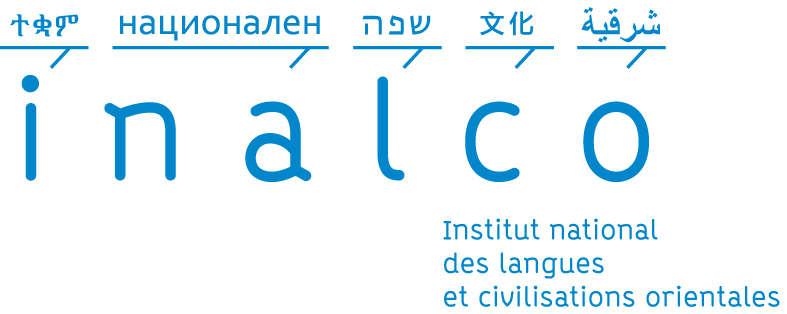 Présentation du Mémoire
3ème année de Licence 
"Langues, Littératures, Civilisations Etrangères et Régionales" (LLCR) 
Parcours: « Communication Interculturelles » (C.F.I.)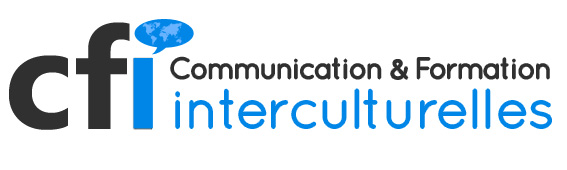 1Nom – Prénom – Identifiant2Intitulé provisoire du mémoireTitre3Résumé synthétique10 à 15 lignes4Langue(s)/culture(s) concernée(s)5Spécialité CFIUn, deux ou plusieurs mots-clés choisis dans la nomenclature INALCO-CFI (cf. tableau ci-dessus ; chapitre 1.3)6ObjectifsLe ou les buts que l’on se propose de réaliser7Objets, données, corpus, …(préciser sur quoi porte la recherche …)8RéférencesUne ou deux références biblio/webographiques que l’étudiant a déjà pu consulter !!9Directrice du mémoireLouise Ouvrard, Inalco10Co-Directeur du mémoire (si pertinent)Nom + Prénom + Rattachement11Date du dépôt12Signature de l’étudiant13Date d’acceptation par le directeur du mémoire et signature14Date d’acceptation par le co-directeur du mémoire et signature (si pertinent)